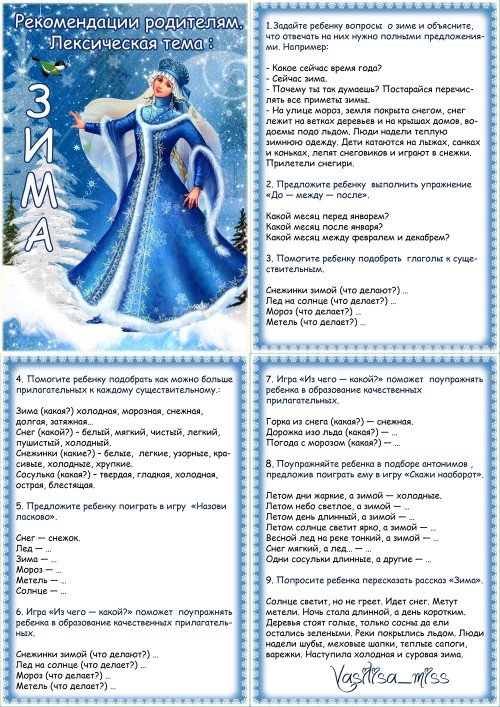 Август собирает, да вот зима всё проедает.
 
Больше снега — больше хлеба.
 
Большой иней зимой - лето выдастся тяжкое для здоровья.В Крещенье прорубь полна — жди большой разлив.
 
В Рождество на крылечке, сидеть в Пасху у печки.В зимний холод всякий молод.В начале зимы шел сильный снег, в начале лета пойдет сильный дождь. Воробьи дружно чирикают - это к теплу. Вороны и галки садятся к югу клювами - к теплу, на север - к холоду.Готовь сани летом, а телегу зимой.День темен, да ночь светла (зимою). Днем был сильный мороз, а к вечеру потеплело — жди долгую стужу.Дым из трубы столбом — к холодам. Если большой иней на деревьях висит гладко, лето будет плодородным, с хорошей погодой.Если в начале зимы был сильный снег, то в начале лета будет сильный дождь. 
Если зимой вьюги - летом ненастье. Если зимой сухо и холодно, то и летом будет сухо и жарко. Если зимой тепло - летом будет холодноЕсли зимою иней - то летом роса.Если зимою шумит лес - ожидай оттепели. Если снег мелкий и не скоро сходит, будет дождливый год. Если снег плотный и мокрый, будет дождливое, урожайное лето. Если снег сухой и легкий, то будет сухое лето. Зима - не лето, в меха одета.Зима без снега, знать лето без хлеба.Зима без снегу — не бывать и хлебу. Зима бредет понурив голову, а лето бежит вприпрыжку. Зима в одну ночь надолго становится. Зима все найдет, что лето впрок отложило. Зима лодыря морозит. Зима ночью во двор на цыпочках крадется. Зимнее солнце что мачеха: всем светит, да только совсем не греет. Зимние вьюги принесут летнее ненастье. Зимний денек с воробьиный скок. Зимний снег глубокий - летом хлеб высокий. Зимой месяц кверху рожками - быть морозу.Зимой собаки валяются - жди метель.Зимой солнце лишь сквозь слезы-то и смеется. 
Зимою кольцо вокруг солнца - к ненастью.Изморозь - предвестник снега. Когда в декабре частые ветры, то в марте и апреле на дворе будет слякоть. 
 
Когда в начале февраля погода ясная — весна будет ранней. Коли Дмитриев день по снегу, то и Пасха по снегу.Когда зима на Николин день дорогу заметает, дороге не стоять. Коли на Михайлов день закует, то на Николу раскует. Коли ночью был иней, то днем снега не будет.Кошка на печи - ко стуже, а кошка на полу - к теплу.Красный огонь в печи и дрова горят с треском — к морозам. Крещенье на полный месяц — быть большой воде. Куржевина на деревьях — к урожаю. Лед почернел, лес шумит - жди оттепель. Лед сильно трещит - будет мороз. Летом ложкой, а зимой спичкой (молоко).Летом пролежишь, а зимой с сумой побежишь.Много снега - много хлеба. Мороз и железо рвет и на лету птицу бьет. На Богоявление день теплый — хлеб будет темный (густой).
 
На Введенье случается и толстое леденье. На Григория иней на стогах — к мокрому снегу. На Евдокию курица напьется — весна теплой будет. На Ефрема ветер — к сырому году. На Крещенье снег хлопьями — к урожаю, ясный день — к неурожаю. На Николу зима с гвоздем ходит. На Рождество иней — к урожаю на хлеб, метель — пчелы будут хорошо роиться. На Сретенье капель — урожай на пшеницу. На Сретенье кафтан с шубой встретились. На Сретенье снежок — весной дожжок. На Сретенье утром снег — к урожаю ранних хлебов; если в полдень — средних, если к вечеру — поздних. На Сретенье ушлый цыган шубу продает.
 
На Трифона звезд в небе много — к поздней весне. Не было зимы настоящей — не будет нам и лета желанного.
 
Не тот снег, что метет, да тот, что сверху идет. Новый год — к весне поворот. Ночью иней - днем снега не выпадет. Облака плывут низко — жди мороз лютый.Облака идут против ветра — быть снегу.
 
Откуда ветер в день Спиридона—солнцеворота, оттуда он будет дуть до равноденствия. Первые морозы никольские, за ними — рождественские, крещенские, афанасьевские, сретенские, власьевские и благовещенские. Первый прочный снег падает в ночи, денный снег не лежит. Первый снег в декабре плотный, мокрый и тяжелый — быть влажному лету, а сухой и легкий — быть и лету суху. Первый снег за сорок дней до зимы выпадает. Перед холодом зима яркая. Плохи зимние дороги — жди урожайное лето. После большого урожая бывает и зима строгая. Придет Варвара — заварварят морозы. Прольет Власий маслица на дороги — зиме пора восвояси. Сильно блестят зимою звезды - к морозу.
 
Сколько лет, сколько зим не видались.Снег глубок - так и хлеб хорош. Снег идет хлопьями — к хорошему урожаю. Снегирь под окном зимой зачирикает - жди оттепель. Снежная зима предвещает хороший рост трав. Снежные хлопья крупные - будет оттепель. Снежный буран днем предвещает мороз ночью. Сухой декабрь обещает сушь весной и летом. Теплый декабрь — к затяжной зиме, а также поздней и холодной весне. Теплый февраль обманчивый: весна будет холодная, с заморозками. Трещит Варюха, береги от мороза нос да ухо. Туманный круг около солнца, равно как и разорванный круг около луны — жди метели.
 
Туманы в феврале обычно предвещают дождливый год. 
 
Хвали зиму лишь после Николина дня.
 
Холодны северные ветры в феврале — это к урожаю. Хорошо солнышко: летом испечет, а зимой не согреет.Я б зимою съел грибок, да вот больно снег глубок.Ясные дни в Рождественскую неделю к хорошему урожаю